Le __________________   /  La__________________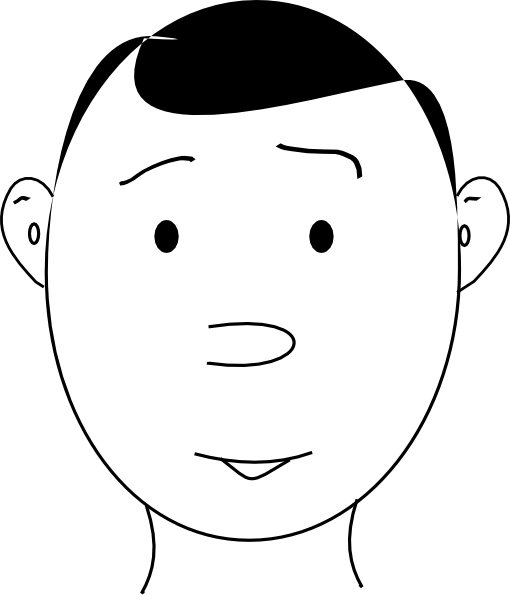 LE ___________________NOM: _________________________       							 PER: ____________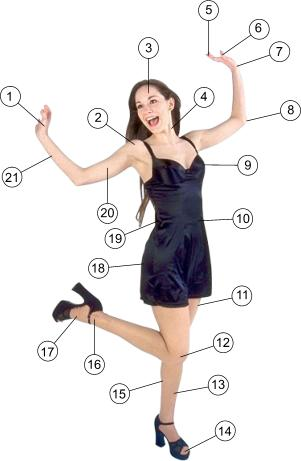 